RegeringenNäringsdepartementetMed överlämnande av trafikutskottets betänkande 2014/15:TU1 Utgiftsområde 22 Kommunikationer får jag anmäla att riksdagen denna dag bifallit utskottets förslag till riksdagsbeslut.Stockholm den 18 december 2014Riksdagsskrivelse2014/15:86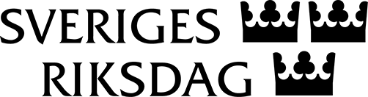 Urban AhlinClaes Mårtensson